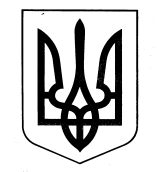 УКРАЇНАКЕГИЧІВСЬКИЙ ЛІЦЕЙ КЕГИЧІВСЬКОЇ РАЙОННОЇ РАДИХАРКІВСЬКОЇ ОБЛАСТІНАКАЗ23.08.2018                                                                                                                                  №33- уПро зарахування до складу учнів 10  класуШуть Дар’ї СергіївниНа виконання   ст. 12   Закону   України       «Про   освіту», ст.ст.6,18 Закону   України «Про   загальну      середню    освіту»,      постанови     Кабінету    Міністрів      України      від 13.09.2017 №684 «Про затвердження Порядку ведення обліку дітей шкільного віку та учнів», наказу Міністерства освіти і науки від 16.04.2018 №376 «Про затвердження Порядку зарахування, відрахування та переведення учнів до державних та комунальних закладів освіти для здобуття повної загальної середньої освіти», наказу Міністерства освіти і науки України від 16.04.2018 №367 «Про затвердження Порядку зарахування, відрахування та переведення учнів до державних та комунальних закладів освіти для здобуття повної загальної середньої освіти» зареєстрованого в Міністерстві юстиції України 05.05.2018 за №564/32016, розділу  ІІ п 2.9 Статуту Кегичівського ліцею, на підставі рішення засідання конкурсної комісії від 23.08.2018, протокол №1, заяви батька, свідоцтва про народження, свідоцтва про базову загальну середню освітуНАКАЗУЮ:1. Зарахувати до складу учнів 10-го класу української філології профіль:1. Шуть Дар’ю Сергіївну 2.Контроль за виконанням даного  наказу залишаю за собою.Заступник директора з господарської роботи                                        А.П.Королевич